En ren orangerød magiSeksagesima søndag i GranslevSalmer: 15,6,153,,320,477, 11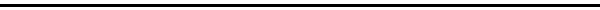 Kære menighedJeg læste fornylig om vejen til at blive den gode jord hos forfatteren Katrine Marie Guldager. Hun skriver sådan her i sin Køge-trilogi om Lilly. Det foregår i året før anden verdenskrig. Hun er blevet gift med Peter, og hun er blevet gravid. Så skriver Katrine Marie Guldager om hende:- Hun var sågar begyndt at gå i kirke. Det var ikke noget, hun havde fortalt Peter, men når hun alligevel var oppe i byen, smuttede hun ind i Sct. Nicolai. Dér sad hun på en bænk og følte taknemmelighed over, at det var gået hende så godt. Hun lod taknemmeligheden være der: som selve den følelse, det lille, nye barn voksede ud af.Det er bare så godt skrevet. For mig er det begrundelsen for at jeg slet ikke kan undvære kirken og gudstjenesten. Her kan jeg sidde på en bænk og føle taknemmelighed. Og her kan jeg forsøge at lade taknemmeligheden være selve den følelse, som resten af mit liv skal vokse ud af. Og så kan jeg godt leve med, at der er forskellige steder i mit liv, der næsten er som to verdener. Der er dagligdagen med alle dens fornuftige gøremål, hvor jeg helst skal tænke rationelt og især tænke mig om, så jeg ikke dummer mig mere en højest nødvendigt. Til den dagligdag må jeg forholde som rationelt tænkende menneske. Dag for dag sker der hele tiden noget, som jeg kan glæde mig over eller noget jeg skal forbedre. Det går fremad med arbejdet. Det bliver måske bedre og bedre eller det modsatte. Og min omgang med andre mennesker lærer jeg at få styr på ved at opføre mig ordentligt.Og så er der den anden verden, der ikke er spor rationel. Det er derfor Lily i romanen smutter ind i Sct. Nicolai. Det er en anden verden. Her er der plads til at koncentrere sig om noget så irrationelt som taknemmeligheden. Hvor er jeg glad for, at det er gået som det er. Sidder hun og tænker og hun sidder i Sct. Nicolai, fordi hun dér er i kontakt med den magt i livet, som ikke er håndgribelig, men som kun er til for det håb, som hun bærer i sig, som det ufødte barn, og som taknemmeligheden for det, der skal komme. At gå ind i kirken og sige Gud tak er at gå ud af den rationelle verden og ind i sindets verden af tro og håb og kærlighed, alt det som vi også kalder for Gud. At gå ind i kirken med sin taknemmelighed for det lille nyfødte barn, og med dåben at drage det ind i den verden, hvor troen og taknemmeligheden er afgørende, det er bare noget af det bedste vi kan gøre. Og det er ganske virkeligt, selvom det ikke er håndgribeligt. Det er at give en usynlig verden til barnet og til os selv, der fortæller os, at den verden vi til daglig går rundt i og arbejder fornuftigt i, den verden er skabt af Gud som en gave til os. Så bliver verden til et fantastisk sted og livet til et fantastisk liv, et under, som vi må takke for og som fylder os med taknemmelighed. Kirken er det sted, hvor vi ikke behøver at få det hele til at stemme med fornuften. For her i huset vil vi tro på at Gud er til, og at Gud vil os det godt. Og at han vil være med os og lade der være opstandelse i vort liv, så døden aldrig skal ødelægge vores glæde for livet.At have den verden med i vort liv, gør livet meget rigere end hvis vi kun møder livet med vores fornuft.Sædemandslignelsen vil jeg for tiden gerne læse på den måde, at den skal få mig til at overveje, hvordan jeg så investerer alt det fra den verden i mit liv, hvordan jeg får tro, håb og kærlighed til at vokse ind i og ud over min fornuftige dagligdag og hvordan jeg foretager mine valg her i livet med en blanding af både fornuft og tro.Tidligere har jeg altid tænkt om sædemandslignelsen at den var sådan et fint billede på os som mennesker og på vort liv. At vi alle er alle slags jord. Nogle år er vi uden dybde, nogle år er vi uden nogen form for frugtbarhed, andre år vi bare så lykkelige, at tingene lykkes og glæden lyser.Men jeg tror også det er vigtigt at overveje, hvordan vi kan bruge kristendommen praktisk. At leve som en troende, er at være tro. At tro på kærlighed er at elske. At tro på håb er at at håbe og sprede håb. Alle tekster kan læses som mønstre, vi kan vælge at gå ind i. Sædemandslignelsen er så tydelig. Især i forklaringen der følger med.Dagligt må vi overveje, hvordan vi er som den jord, andre skal få velsignelse af. Altså vi må tage det alvorligt. Det er et spejl, som holdes op for os og vil lære os en livspraksis.Vi må gøre som romanfiguren Lilly: Sidde stille på en bænk i kirken så ofte, vi kan komme til det og der fornemme, hvad der er det allermest frugtbare i livet, nemlig taknemmeligheden og så lade den følelse bestemme, hvad der sker, når vi går ud af kirken igen.At blande de to verdener er det bedste. Fornuft uden Gud og tro, er farligt. Ligesom Gud uden sund fornuft er farligt. Men når Gud er med i hverdagen, så er der mulighed for at den del af livet kan vokse, som fylder os med taknemmelighed.Det vil sætte sig øjeblikkelige spor. Vore ansigter vil smile venligt, fordi vi oplever livet og de andre som en gave og ikke som en besværlighed og trivialitet. Vi vil se, hvordan alting er en gave.Chris McDonald fortæller i bogen ”Du er ikke alene” om hvordan hans far kom til at se verden med helt nye øjne, da han fik den kræftsygdom, som de sammen forsøgte at bekæmpe. Han fortæller:- Vi vidste, at han levede på lånt tid, og min far var begyndt at presse mig mere end nogensinde til at bemærke alt omkring mig. Naturen, vinden, duftene, regnen. Mens vi stod der på bjergsiden, gik det op for mig, at der er magi til. Vi vil alle gerne tro på magi, vi vil gerne tro på, at den findes. Og det gør den. Der er magi, den har altid været der. Magien er, at vi er bevidste om alt omkring os lige nu.Det er rigtig godt sagt.Magien er at vi er bevidste om alt omkring os lige nu, for så kan vi ikke andet end være taknemmelige. Tirsdag aften har vi sangaften i sognehuset og en af de sidste sange vi skal synge, er en som jeg kom til at holde rigtig meget af, dengang jeg var præst i Løkken storpastorat, hvor vi sang den især ved gudstjenester på Solnedgangspladsen i Lyngby. Første vers lyder sådan her:Et hav, der vugger sig til ro nu,En strand der mørkner så blidtEn ren orangerød magi, en fred, der rækker vidtmens vi holder hænderForfatteren Juliane Preisler ved, hvad den magi gør ved mennesker: Det modsatte af at isolere sig og vende sig indad. Magien gør, at vi må holde hænder, at sind åbner sig og at sjælen lever.Jeg har ikke lyst til at opholde mig så meget ved de sider af os, hvor vi er som vejens hårdt trampede jord, som klippegrunden og som jorden mellem tidslerne, bekymringerne.Jeg er overbevist om, at vi hver for sig dagen igennem er ganske klar over, hvornår vi er hvad. Det er bare for sent at ændre, når vi ikke har villet være frugtbare medmennesker, når andre ikke har kunnet se os som en gave i deres liv. Bagefter ved vi godt, at vi kunne have handlet anderledes.Og vi fortryder hver gang, vi har været klippehårde og ikke har ladet et andet menneskes nød eller glæde trænge sig ind gennem vort panser, så vi kunne have holdt hænder og været til trøst og til glæde.Vi ærgrer os også, når vi er klar over, at vi har forspildt gode år, bare fordi vi bekymrede os og brugte al energi på noget så dødt som penge i stedet for at åbne vore sind, så andre kunne være en del af vores levende bekymring, fordi vi ville deres bedste.Så det gælder om at vokse i taknemmelighed og lade Gud være en del af hver eneste dag. Og så ellers fastholde, at Kristendom er en livspraksis, som kan åbne for himmelens kræfter her på jorden. Så kommer der masser af magi.Amen